								   Plant Health Forestry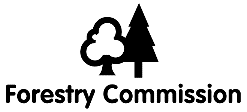 Third Country (Incl. EU Member states) Imports - Notice of landing of relevant material required by article 1 of the retained Commission Implementing Regulation (EU) 2019/1013 Article 1(1)  Your local Forestry Commission contact is: ……………………………………………………………Tel/Fax No: ………………………………. Mobile No :………………………………………………………Important Notes:   All sections of this form must be completed by the Agent or Importer. Completed Inspection Request forms must be received by inspectors before PHF28 Certificate of Clearance forms are issued. Plant Health Inspection charges will be invoiced to or received from the customers detailed in Part B.  If no details are entered in section B then the company detailed in Part A will be held responsible for the charges.  Copies of these forms will be used by the Forestry Commission to support PHF28 Clearance, invoice and payment details.PART A (Advanced Notification and Inspection Request for clearance of imported controlled timber and isolated bark)                                                                      PART B              (Indicate method of payment (delete as appropriate): Credit Account / Cheque or / exceptionally Cash)                         PLEASE COMPLETE BOX WITH CREDIT ACCOUNT CUSTOMER DETAILS FOR INVOICINGI declare that this consignment contains produce of phytosanitary relevance.…………………………………………………………………………(Signature of importer or airport or port authority representative)Date: ……………………………………               Importer Company Name                                      *Contact                                       Tel No……………………………………..                          …………………………                 …………………….         Name of Vessel                          ETA         Discharge Date          Container/Vehicle Registration No(s).…………………………………    …………   ……………………  ……………………………………………Document Enclosures (Delete as necessary)Copy B/lading or Manifest   Yes/No                                                 Phyto/Ind/Mill Certs      Yes/NoPhyto Cert No(s)…………………………………………………………………………………………………..Details of Relevant Material and Customs CN Codes                     Consignor (Exporter)…………………………………………………..                                   ……………………………………Country of Origin                                                                               Country of Export…………………………………………………..                                    ………………………………………..Flight Number/Vehicle Registration Number                            Country of Destination (where not in GB)……………………………………………………                          ……..………………………………………Registered Professional Operator (RPO) No. (as allocated by the Forestry Commission)FC…………………………………………………….Credit Customer Name(or insert cash customer  name & address)Customer Account NoLetter of AuthorityReceived No of PacksCubicMetres m31.2.3.4.5.